Претензия об увольнении по соглашению сторонЗаявитель работает в организации в должности водителя-охранника. Руководитель организации сообщил заявителю что он уволен, попросив уволится по собственному желанию. В настоящее время  руководство организации вынуждает заявителя уволиться по собственному желанию, без выплат, полагающихся при увольнении. Заявитель просит уволить его по соглашению сторон.В ООО «______________»
адрес: ____________________________________________________________
адрес: ___________________________
ПРЕТЕНЗИЯЯ, __________________, работаю в ООО «___________» с _____ года, в должности водитель-охранник.
___________ г., в связи с реорганизацией ООО «___________» меня вызвал Руководитель и сказал, что я уволен из компании, попросив при этом меня уволиться по собственному желанию, (без объяснения причин). 
При этом никакого уведомления о том, что будут проводиться мероприятия по сокращению штатов мне вручено не было. В этот день мой пропуск был заблокирован, руководитель мне сообщил, что я «могу быть свободным». Руководитель сообщил, что если мной будет написано заявление об увольнении по собственному желанию за мной сохраниться заработная плата за ______ месяц _____ года в размере _______ рублей.
Несмотря на то, официальная заработная плата была ________ рублей в конверте ежемесячно выдавали на руки ______ рублей. 
В настоящее время руководство ОАО «___________» вынуждает меня уволиться по собственному желанию, без выплат, полагающихся при увольнении работника, а именно:- заработной платы за время, фактически отработанное в месяце увольнения с надбавками, доплатами и премиями;
- компенсация за неиспользованный отпуск;
- выходного пособия;
Считаю, что я фактически выполнял и выполняю трудовые обязанности в вышеуказанной организации, получал заработную плату. 
Я не согласен увольняться по собственному желанию, считаю, что я должен быть уволен по ст. 77 п. 1 Трудового Кодекса РФ, а именно по соглашению сторон, о чем должна быть сделана запись в моей трудовой книжке. Мне, в соответствии с действующим трудовым законодательством должно быть выплачено, помимо обычных выплат, связанных с увольнением выходное пособие. Считаю, что размер выходного пособия должен составить ________ рублей (размер среднего месячного заработка за три месяца).
За оказанием юридической помощи я был вынужден обратиться в ООО «________». Мной было уплачено в кассу ООО «_________» ______ рублей, которые я прошу тоже возместить.
Прошу Вас, уволить меня по соглашению сторон, о чем сделать соответствующую запись в моей трудовой книжке. Выплатить мне заработную плату за время, фактически отработанное в месяце увольнения и выходное пособие в размере __________ рублей, возместить мне издержки на услуги ООО «_________» в размере __________ рублей.

В случае Вашего отказа, от выполнения моих законных требований я буду вынужден обратиться в органы прокуратуры, Государственную инспекцию труда по г. Москве, а так же в суд.«_____»___________________ г. ______ ________________________ВНИМАНИЕ! Раз вы скачали бесплатно этот документ с сайта ПравПотребитель.РУ, то получите заодно и бесплатную юридическую консультацию!  Всего 3 минуты вашего времени:Достаточно набрать в браузере http://PravPotrebitel.ru/, задать свой вопрос в окошке на главной странице и наш специалист сам перезвонит вам и предложит законное решение проблемы!Странно.. А почему бесплатно? Все просто:Чем качественней и чаще мы отвечаем на вопросы, тем больше у нас рекламодателей. Грубо говоря, наши рекламодатели платят нам за то, что мы помогаем вам! Пробуйте и рассказывайте другим!
*** P.S. Перед печатью документа данный текст можно удалить..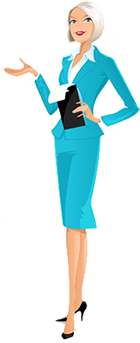 